                  ПРОЕКТ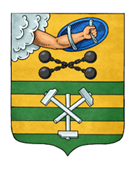 ПЕТРОЗАВОДСКИЙ ГОРОДСКОЙ СОВЕТ_______ сессия ______ созываРЕШЕНИЕот _________ № _________О награждении Почетной грамотой Петрозаводского городского Совета Мишуковой Т.Л.В соответствии с пунктом 7 Положения «О Почетной грамоте Петрозаводского городского Совета», утвержденного Решением Петрозаводского городского Совета от 17.12.2002 № XXIV/XXX-400, на основании ходатайства муниципального бюджетного общеобразовательного учреждения Петрозаводского городского округа «Средняя общеобразовательная школа № 10 с углубленным изучением предметов гуманитарного профиля имени А.С. Пушкина» Петрозаводский городской СоветРЕШИЛ:Наградить Почетной грамотой Петрозаводского городского Совета Мишукову Татьяну Леонидовну, учителя иностранного языка муниципального бюджетного общеобразовательного учреждения Петрозаводского городского округа «Средняя общеобразовательная школа 
№ 10 с углубленным изучением предметов гуманитарного профиля имени А.С. Пушкина», за многолетний добросовестный труд и высокое педагогическое мастерство; внедрение и умелое использование инновационных форм и современных методов обучения; успехи в организации учебного и воспитательного процессов, способствующих формированию интеллектуального, культурного и нравственного развития личности, а также большой личный вклад в развитие системы образования на территории Петрозаводского городского округа.ПредседательПетрозаводского городского Совета                                                Н.И. ДрейзисПроект подготовлен депутатами Петрозаводского городского СоветаПояснительная записка к проекту решения«О награждении Почетной грамотой Петрозаводского городского Совета Мишуковой Т.Л.»	Настоящий проект решения Петрозаводского городского Совета внесен на рассмотрение депутатов Петрозаводского городского Совета в соответствии с пунктом 7 Положения «О Почетной грамоте Петрозаводского городского Совета», утвержденного Решением Петрозаводского городского Совета от 17.12.2002 № XXIV/XXX-400, на основании ходатайства муниципального бюджетного общеобразовательного учреждения Петрозаводского городского округа «Средняя общеобразовательная школа               № 10 с углубленным изучением предметов гуманитарного профиля имени А.С. Пушкина».Приложение:  - ходатайство муниципального бюджетного общеобразовательного учреждения Петрозаводского городского округа «Средняя общеобразовательная школа № 10 с углубленным изучением предметов гуманитарного профиля имени А.С. Пушкина»;- краткие сведения о кандидате.ПредседательПетрозаводского городского Совета                                                    Н.И. Дрейзис